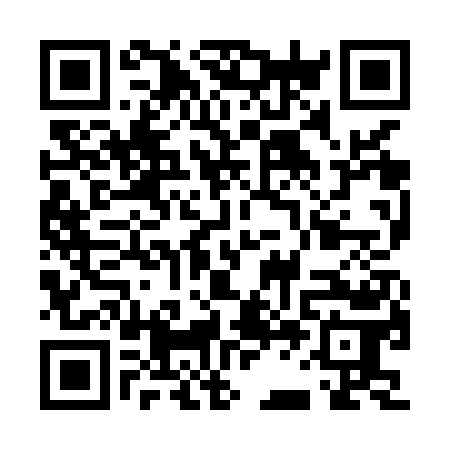 Ramadan times for Begedziai, LithuaniaMon 11 Mar 2024 - Wed 10 Apr 2024High Latitude Method: Angle Based RulePrayer Calculation Method: Muslim World LeagueAsar Calculation Method: HanafiPrayer times provided by https://www.salahtimes.comDateDayFajrSuhurSunriseDhuhrAsrIftarMaghribIsha11Mon4:554:556:5912:444:306:306:308:2612Tue4:534:536:5612:444:316:326:328:2913Wed4:504:506:5412:434:336:346:348:3114Thu4:474:476:5112:434:356:376:378:3315Fri4:444:446:4812:434:366:396:398:3516Sat4:414:416:4612:434:386:416:418:3817Sun4:384:386:4312:424:406:436:438:4018Mon4:354:356:4112:424:416:456:458:4219Tue4:324:326:3812:424:436:476:478:4520Wed4:294:296:3612:414:456:496:498:4721Thu4:264:266:3312:414:466:516:518:5022Fri4:234:236:3012:414:486:536:538:5223Sat4:204:206:2812:414:496:556:558:5524Sun4:174:176:2512:404:516:576:578:5725Mon4:144:146:2312:404:526:596:599:0026Tue4:104:106:2012:404:547:017:019:0227Wed4:074:076:1712:394:557:037:039:0528Thu4:044:046:1512:394:577:057:059:0729Fri4:014:016:1212:394:587:077:079:1030Sat3:573:576:1012:385:007:097:099:1331Sun4:544:547:071:386:018:118:1110:151Mon4:514:517:041:386:038:138:1310:182Tue4:474:477:021:386:048:158:1510:213Wed4:444:446:591:376:068:168:1610:234Thu4:404:406:571:376:078:188:1810:265Fri4:374:376:541:376:098:208:2010:296Sat4:334:336:521:366:108:228:2210:327Sun4:294:296:491:366:128:248:2410:358Mon4:264:266:461:366:138:268:2610:389Tue4:224:226:441:366:148:288:2810:4110Wed4:184:186:411:356:168:308:3010:44